Name:____________________________     Date:______   Group:_______Enzymes and digestionDirections:Go to science website –> Human Body systems –> Digestive System –> Digestive System Computer lab from BBCComplete the following informationWhen done, take the “Test Bite” – a short virtual quizEnzymes and digestion________________ are important in digestion. ___________________ is the breakdown of carbohydrates, proteins and fats into small soluble substances that can be ____________________ into the ____________.Lipases and proteases are used in biological ____________________, and ___________________ are used in the manufacture of food and drink.The digestive systemDigestion is the breakdown of ____________  ________________ into smaller, soluble molecules that can be __________________ into the body. Digestion happens inside the gut, and relies on enzymes. You learnt about the gut in your Key Stage 3 studies. Visit the section on Diet and digestion if you want to check back.This interactive diagram will remind you of the main parts of the gut/digestive tract:Answer the following questions as you study the diagramWhere is the epiglottis located?_________________________________Can you tell which is the largest organ?____________________________The gallbladder is located______________________________________Once chyme (paste-like consistency of food) leaves the stomach, where does it travel to next?____________________________________________Why do you think is the small intestine so much longer than the large intestine? (think about what happens there)_____________________________________________________________________________________________________________________________________________________________________________________________________________________________________________________________________________________________________________________Click “NEXT”Enzymes and digestionThe _____________________ involved in respiration, photosynthesis and protein synthesis work ________________ ________. Other enzymes are produced by specialised cells and released from them; the __________________ enzymes are like this. They pass out into the gut, where they ___________________ the breakdown of food molecules.Different enzymesDifferent enzymes __________________ different digestion ____________.Enzymes and their reactions catalysedAmylase is an example of a carbohydrase. Lipids are ___________and _______.Different parts of the gut_____________________ parts of the gut ________________ different ______________.Where enzymes are producedSummaryOverall, this means that:Amylase catalyses the breakdown of __________________ into sugars in the _________________ and _________ intestine.Proteases catalyse the breakdown of proteins into ___________ acids in the __________________ and small intestine.________________ catalyse the breakdown of ____________ and oils into fatty acids and glycerol in the small intestine.Click “NEXT”Other substances in digestionYou should recall that ____________________ enzymes work best at different ______________ values. The digestive enzymes are a good example of this.Enzymes in the stomachThe stomach produces ______________________ acid. This helps to begin digestion, and it _________ many harmful ____________________ that might have been swallowed along with the food. The enzymes in the ________________ work ____________ in acidic conditions - in other words, at a ________ pH.Enzymes in the small intestine____________ the stomach, food travels to the _____________ intestine. The enzymes in the small intestine work best in _____________ conditions, but the ___________ is acidic after being in the _____________. A substance called __________ neutralizes the acid to provide the _____________ conditions needed in the small intestine.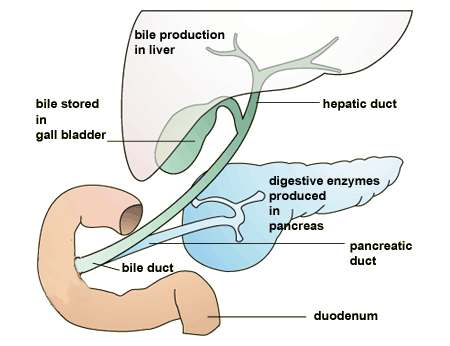 Bile and enzyme production in the liver and pancreas-->>Click “NEXT”Enzymes in industryEnzyme namesThe ______________ of the different types of enzymes usually end in the letters -________. Three of the most common enzymes with their chemical actions are:lipase - breaks down ______________protease - breaks down ____________________carbohydrase - breaks down __________________________Enzyme usesEnzymes allow certain ______________________ processes to be carried out at normal temperatures and pressures, thereby reducing the amount of _____________ and expensive equipment needed. Enzymes are also used in the ___________, for example, in 'biological' _______________________. The table shows some common enzyme uses you should be familiar with.Uses of enzymesNow try a Test BiteEnzymes and digestion test - TestTop of Form1.What type of substances do lipases break down?fatsproteinscarbohydrates2.Protease is produced by:the stomach and small intestine onlythe pancreas and small intestine onlythe stomach, small intestine and pancreas3.Amylase catalyses the breakdown of starch into:amino acidsfatty acidssugars4.Proteases are used in some baby foods to:predigest the proteinskeep the baby's clothes cleanincrease the shelf life of the food5.One job of bile is to:neutralise the alkali produced by the pancreasneutralise the acid produced by the stomachneutralise the acid produced by bacteria in the mouthWhen you are done with the whole packet, hand it in and then you may play educational games….Bottom of Formenzymereaction catalysed____________________starch    →    ______________proteaseproteins    →    _____________  ___________       _________________lipids    →    _____________ ________ + glycerolenzymewhere produced______________________salivary glands, ________________, small intestineprotease___________________, pancreas, small intestine__________________pancreas, ________________________________enzymeuseproteaseused to _______________________ proteins during the manufacture of baby foods_____________used - together with protease - in biological detergents to break down - digest - the substances in _________________ into smaller, water soluble substances__________________used to convert starch syrup, which is relatively ____________, into sugar syrup, which is more valuable - for example, as an ingredient in __________________ drinksisomeraseused to convert glucose syrup into ______________________ syrup - fructose is ______________________ than glucose, so it can be used in ___________________ amounts in slimming foods